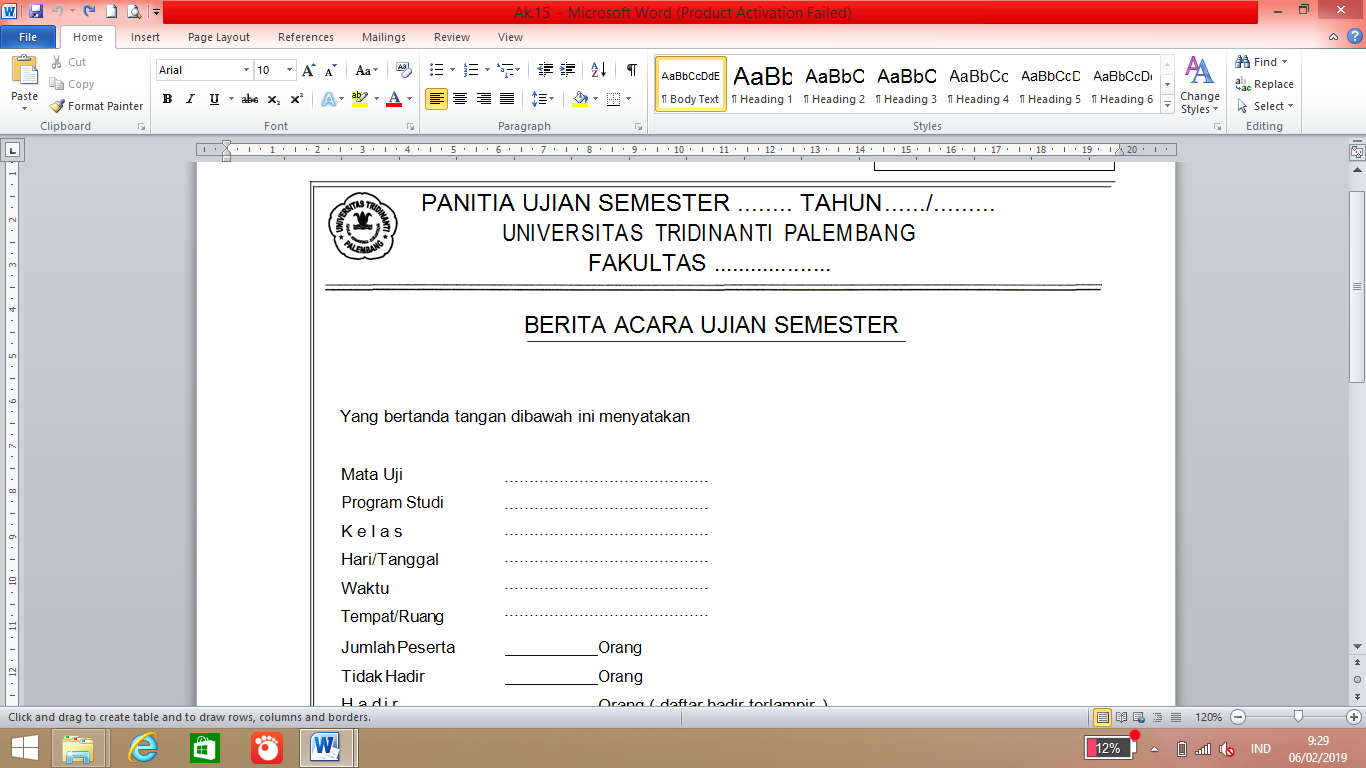 PANITIA UJIAN SEMESTER ........ TAHUN ....../.........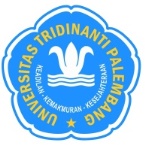 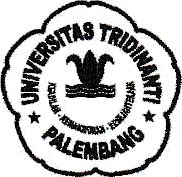 UNIVERSITAS TRIDINANTI PALEMBANG FAKULTAS ...................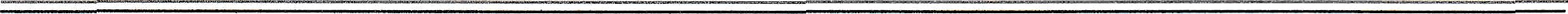 BERITA ACARA UJIAN SEMESTERYang bertanda tangan dibawah ini menyatakanMata Uji Program Studi K e I a s Hari/Tanggal Waktu Tempat/Ruang......................................................................................................................................................................................................................................................Jumlah Peserta	 	Orang Tidak Hadir	 	OrangH a d i r	 	Orang ( daftar hadir terlampir )Telah berlangsung dengan   	Palembang, ....................... 20....Pengawas :Nama TerangTanda tangan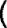 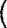 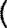 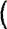 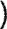 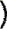 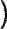 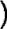 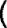 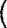 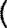 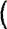 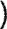 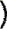 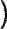 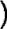  ...................................................................2.    ...................................................................3.    ...................................................................4.    ...................................................................Catatan		Berita Acara dan Daftar Hadir dibuat dalam rangkap 4 (empat) 1 Lembar untuk Dosen Penguji1 Lembar untuk Fakultas 1 Lembar untuk BAA1 Lembar untuk P4 DATA